9. ЛИЧКА ОЛИМПИЈАДА- ПЛАСМАН ПО ДИСЦИПЛИНАМА -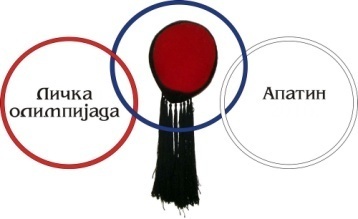 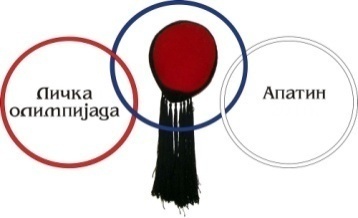 ВУЧЕЊЕ КУКЕВУЧЕЊЕ КУКЕВУЧЕЊЕ КУКЕПЛАСМАНИМЕ И ПРЕЗИМЕЕКИПА1.Саша СтанићЏимикомерц 12.Недељко СтојковићЛички Соколови3.Ђорђе НикшићЏимикомерц 24.Никола ДимићУдружење Госпиђана „Никола Тесла“СКОК У ДАЉ ИЗ МЕСТАСКОК У ДАЉ ИЗ МЕСТАСКОК У ДАЉ ИЗ МЕСТАСКОК У ДАЉ ИЗ МЕСТАПЛАСМАНИМЕ И ПРЕЗИМЕЕКИПАРЕЗУЛТАТ1.Радомир БаштићАлександар КрајишникПркошки витезовиЏимикомерц 13,083,082.Радован СпремоСрпски соко3,073.Данијел ПоповићСтефан и див3,034.Радован ВидачићЛички соколови2,99ПРЕТЕЗАЊЕ ШТАПАПРЕТЕЗАЊЕ ШТАПАПРЕТЕЗАЊЕ ШТАПАПЛАСМАНИМЕ И ПРЕЗИМЕЕКИПА1.Саша СтанићЏимикомерц 12.Далибор ЗеленЏимикомерц 23.Јован СтанковићПркошки Витезови4.Мирослав РадојичићГорски вуциХОДАЊЕ ПО БРВНУХОДАЊЕ ПО БРВНУХОДАЊЕ ПО БРВНУХОДАЊЕ ПО БРВНУПЛАСМАНИМЕ И ПРЕЗИМЕЕКИПАРЕЗУЛТАТ1.Александар КатићЏимикомерц 25,292.Јован ТрбићЏимикомерц 15,353.Мирко ЦветковићЛички соколови5,454.Велибор ЈовићГорски Вуци5,80ОБАРАЊЕ РУКЕОБАРАЊЕ РУКЕОБАРАЊЕ РУКЕПЛАСМАНИМЕ И ПРЕЗИМЕЕКИПА1.Иван ВеселићЏимикомерц 12.Горан ЖепинаЛички соколови3.Слободан НоваковићСрпски Соко3.Марко МилојевићГорски вуци-УбСКОК У ВИС ИЗ МЕСТАСКОК У ВИС ИЗ МЕСТАСКОК У ВИС ИЗ МЕСТАСКОК У ВИС ИЗ МЕСТАПЛАСМАНИМЕ И ПРЕЗИМЕЕКИПАРЕЗУЛТАТ1.Данијел ПоповићСтефан и див148 цм2.Радован ВидачићЛички соколови148 цм3.Александар КрајишникРадован СпремоЏимикомерц 1Српски соко145 цм145 цм4.Оливер МиладиновићПрхошки витезови140 цмПЕЊАЊЕ УЗ СТОЖИНУПЕЊАЊЕ УЗ СТОЖИНУПЕЊАЊЕ УЗ СТОЖИНУПЕЊАЊЕ УЗ СТОЖИНУПЕЊАЊЕ УЗ СТОЖИНУПЛАСМАНИМЕ И ПРЕЗИМЕИМЕ И ПРЕЗИМЕЕКИПАРЕЗУЛТАТ1.Никола КораћНикола КораћЛички мајкани07,192.Милан ПродановићМилан ПродановићЏимикомерц 207,213.Јован СтупарЈован СтупарЏимикомерц 108,064.Јован ЛисицаЈован ЛисицаПрхошки витезови31,00БАЦАЊЕ КАМЕНА С РАМЕНАБАЦАЊЕ КАМЕНА С РАМЕНАБАЦАЊЕ КАМЕНА С РАМЕНАБАЦАЊЕ КАМЕНА С РАМЕНАБАЦАЊЕ КАМЕНА С РАМЕНАБАЦАЊЕ КАМЕНА С РАМЕНАБАЦАЊЕ КАМЕНА С РАМЕНАБАЦАЊЕ КАМЕНА С РАМЕНАБАЦАЊЕ КАМЕНА С РАМЕНАБАЦАЊЕ КАМЕНА С РАМЕНАПЛАСМАНИМЕ И ПРЕЗИМЕЕКИПАЕКИПАРЕЗУЛТАТ1.Радован ЗековићЛички СоколовиЛички Соколови14,472.Александар НоваковићПрхошки витезовиПрхошки витезови13,973.Милош МарковићЏимикомерц 1Џимикомерц 113,954.Александар БундалоЏимикомерц 2Џимикомерц 212,73НАДВЛАЧЕЊЕ КОНОПАНАДВЛАЧЕЊЕ КОНОПАПЛАСМАНЕКИПА1.Џимикомерц 12.Крајишки витезови3.Џимикомерц 24.Требињски тигровиТРКА У ВРЕЋАМА - ДЕЦАТРКА У ВРЕЋАМА - ДЕЦАПЛАСМАНИМЕ И ПРЕЗИМЕ1.Филип Лајтар2.Милош Узелац3.Александар АрбутинаНАЈСТАРИЈИ УЧЕСНИКИМЕ И ПРЕЗИМЕДушан Бркљач 1933.г.НАЈМЛАЂИ УЧЕСНИКИМЕ И ПРЕЗИМЕКОНАЧАН ПЛАСМАН ЕКИПАКОНАЧАН ПЛАСМАН ЕКИПАКОНАЧАН ПЛАСМАН ЕКИПАПЛАСМАНЕКИПАБОДОВИ1.Џимикомерц 19802.Џимикомерц 25603.Лички Соколови5204.Пркошки витезови420         5.Стефан и див180         6.Горски вуциСрпски сокоКрајишки витезови160160160         7.Лички мајкани140         8.Требињски тигрови100         9.Друштво српских домаћина80        10.